Preoperative procedure for scenario 1 Signalment of CowSex: female dairy cow Breed: Holstein Age: 4 yearsWeight: 450 KgSignalment of goat Sex: femaleBreed: SaanenAge: 3 yearsWeight: 70 kgOn examination of both animals, they were healthy and showed no signs of disease. However, their hoofs were overgrown and in need of a trim to prevent future problems.Restraint for cow If livestock crush is available, lead animal into crush and raise legs one at a time to allow access for trimming. Ensure hoof is stable to allow for accurate and safe trimming.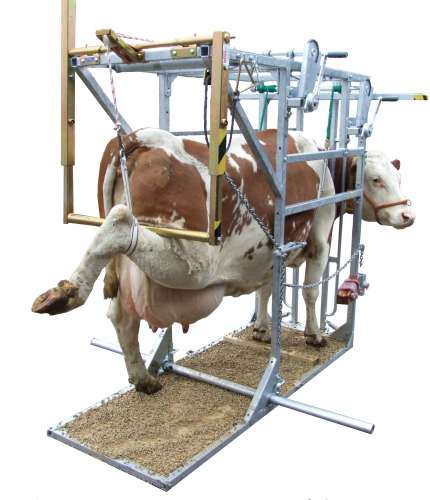 If not crush is available then use of rope to lift the leg with use of a bar and stanchion 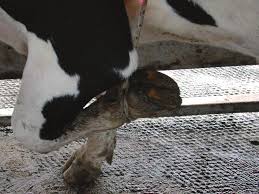 Restraint of goatTie halter onto goat to prevent escape.Goat can be cast into lateral recumbency or on rump to allow access to hoofs.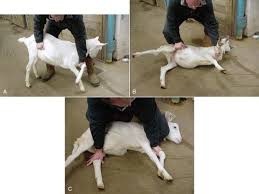 Once animals are restrained then hoofs can be cleaned with water or brush to remove debris or mud and make hoof visible for trimming.